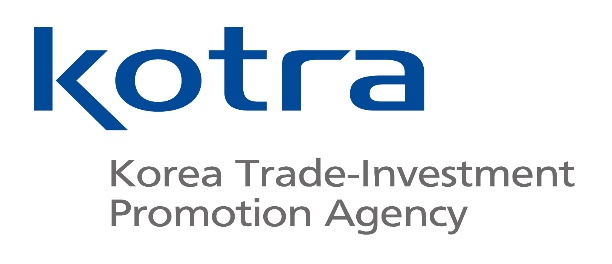 베이징 진출기업 경영지원 설명회 개최 안내문(Doing Business in China 2021)중국진출 기업 대상, 올 한해 외자기업의 중국 비즈니스에 많은 영향을 미칠 수 있는 핫이슈에 대해 소개하고 시사점 및 대응방안을 제시함으로써 중국 경영 리스크를 최소화 할 수 있도록 ‘Doing Business in China 2021’세미나를 개최하고자 합니다.O 주 최: KOTRA 베이징무역관, PwC ChinaO 시간/장소: 2021년 6월 4일(금) 14:00-18:00 / PwC베이징 사무소                北京市朝阳区东三环中路7号北京财富中心写字楼A座26楼O 프로그램O 신청방법: 위챗으로 하단의 QR코드를 스캔하여 작성, 제출하시거나 hongdan@kotra.or.kr로 참석자 성함/직함/회사명/핸드폰 연락번호/이메일을 보내주시기 바랍니다. * 추가적으로, 세미나 전일(6월3일) PwC와 미팅진행을 희망하는 업체가 있을 경우 무료 미팅 가능하오니 사전에 연락 주시기 바랍니다. 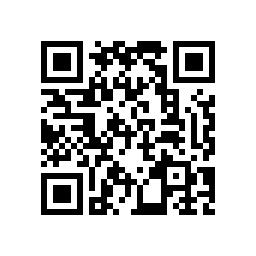 시간키워드주제연사14:00-14:05(‘5)-환영사주중한국대사관14:05-14:10(‘5)-개회사PwC 한승희 전무14:10-14:30(‘20)거시(투자)통상환경 변화에 따른 중국 투자 현황KOTRA베이징무역관 윤보라 차장14:30-15:00(‘30)M&A중국 M&A 동향 및 성공사례한국기업의 시사점PwC 한승희 전무15:00-15:30(‘30)구조조정성공적인 구조조정 노하우(포스트코로나 기업 전략 재정비, 구조조정 방안, 부실자산 관리, 원가절감 및 주요 세무이슈)PwC 한승희 전무15:30-15:45(‘15)Coffee BreakCoffee BreakCoffee Break15:45-16:15(‘30)법률 (IT)중국판 GDPR이 온다(중국개인정보보호법 연내 발표)KISA윤석웅 베이징 센터장16:15-16:45(’30)법률 (지재권)사례로 보는 중국 지재권 침해 대응방안청송IP로펌정청송 변리사16:45-17:05(’20)홍보KOTRA 지원사업해외지재권 보호 사업, 유턴, 구조조정 지원사업KOTRA베이징무역관 윤보라 차장17:05-18:00(‘55)-Q&A[KOTRA 베이징무역관 담당자]강홍단 주임Tel: +86 (10) 6410-6162 (내선번호 73)Email: hongdan@kotra.or.kr